Мои педагогические находки в обучении детей английскому языкуАвтор: Нечепуренко Ольга ВасильевнаОрганизация: МОУ «СОШ им. Е. Р. Дашковой» г. КремёнкиНаселенный пункт: Калужская область , г. КремёнкиНа сегодняшний день, путь педагога является очень сложным. Ведь педагог должен постоянно заниматься  самообразованием, так как  очень важно узнавать новое и стремиться к новым открытиям. Такой учитель покоряет и овладевает всеми новшествами и новинками.А вот помогает нам в этом овладении и познании наша учительская любознательность, курсы повышения квалификации, конкурсы, семинары, исследовательские работы, вебинары, обмен опытом, поиск открытий, умение создавать новое и реализовать на практики. «Формирование функциональной читательской грамотности у обучающихся на уроках английского языка» — это тема, над которой я работаю, так как одним из показателей успешности образовательного процесса является выполнение государственных образовательных стандартов, в которых формирование функциональной грамотности регламентируется как одна из приоритетных задач.Я считаю, что тема актуальна, так как функциональная грамотность –это тот уровень грамотности, который дает человеку возможность вступать в отношения с внешней средой и максимально быстро адаптироваться и функционировать в ней.Отличительной частью языкового урока является развитие четырех видов речевой деятельности: чтение, аудирование, письмо и говорение. Особенно хотелось бы отметить чтение с целью поиска информации для решения конкретной задачи или выполнения определенного задания, иными словами функциональное чтение.В ходе своей практики, я столкнулась с многочисленными проблемами и трудностями  обучающихся при работе с текстом, а именно: -обучающиеся не проявляют особого интереса к чтению текстов из УМК О. В. Афанасьевой, И. В. Михеевой «Rainbow English» (2-11);                                                        -не знают значений многих слов;                                                                                               -не умеют озаглавить текст;                                                                                                        -не понимают смысла написанного;                                                                                          -не могут выделить ключевые слова;                                                                                         -не в состоянии сформулировать вопрос.     	Исходя из сказанного, я  обозначила для себя следующую проблему: как эффективно организовать работу на уроке английского языка, чтобы в процессе обучения была сформирована функциональная читательская  грамотность у обучающихся. Цель работы: - создать условия для формирования функциональной читательской грамотности у обучающихся на уроках английского языка. Задачи:                                                                                                                                         - устранить  проблемы и трудности обучающихся при работе с текстом на уроках английского языка с использованием текстов с заданиями  из  серии собственных книг для чтения»;                                                                                                                                            - активизировать  познавательную и практическую деятельность учащихся;                                                                                                                     - применить  методы и приемы формирования текстовых умений у детей;                                                                                                                                           -прививать любовь к Родине через чтение текстов по краеведению на уроках английского языка.Первая моя книга. Книжка-раскраска для чтения( English colouring book) Книга содержит тексты  для чтения. В ходе работы ребятам в тетрадь вклеиваю маленькие тексты с картинками для раскрашивания. Чтобы правильно подобрать цвета, нужно прочитать предложения, перевести их на русский язык и раскрасить по смыслу картинку, а также выполнить дополнительные задания к тексту. Вторая книга. Изучение английского через книжку с картинками (Learning English through picture book) Для 3-4 классов я  решила усложнить задачу. Я составила более сложную книгу с картинками. В ходе работы использую прием «Комплексный анализ текста».  Очень продуктивная вариативная форма контроля предметных знаний и умений учащихся. Она позволяет максимально индивидуализировать этот процесс, отследить осознанность усвоенных знаний и умений. Третья книга. Сборник тестовых заданий в форме ОГЭ    (My workbook of test tasks in the form of BSE) Сборник тестовых заданий в форме ОГЭ по  английскоиу языку для  7-9 классов. Он составлен на основе текста «Алиса в зазеркалье» Льюиса Кэрролла, чтобы через чтение с удовольствием мотивировать   каждого ученика к успешной подготовке сдачи экзамена по английскому языку в форме ОГЭ. В сборник  включены 4 главы по 10 заданий в каждой, а также ключи.  Все задания составлены по аналогии заданий, которые чаще всего встречаются в ОГЭ. Ребята с большим желанием выполняют задания, тем самым повышая свои навыки и умения чтения.Четвертая книга.  Места боевой славы Калужской области Жуковсого района. (Книга-гид)(The places of military glory of Kaluga region of Zhukov district). (Student's guide book)) В книге представлен актуальный  познавательный материал о местах боевой славы Калужской области  Жуковского района. Пособие состоит из 6  частей. Каждая часть имеет свое название:  Кременки, Троицкое, Стрелковка,  Екатериновка, Боровна, Малеево. Все эти места имеют свою историю.  На основе этого материала я составила англо-русский словарь.    	К каждому тексту подобраны разнообразные упражнения, позволяющие не только провести контроль знаний по теме, но и расширить  кругозор по ней.Одно из самых распространенных заданий из пособия  – прием  «True/ False/ Not Stated», («Верно/ Неверно/ Не указано»). 	Задание направлено на поиск конкретной информации в тексте. Задания могут быть сформулированы по-разному, но смысл в том, что после прочтения текста (а не опираясь на собственные знания и кругозор), учащиеся определяют, какие предложения верны/неверны и какая информация в тексте отсутствует.Пятая книга. Интерактивный словообразовательный словарь (My interactive word-building dictionary) Я создала свой интерактивный словарь для учащихся 2-11 классов, учителей и всех, кто хочет грамотно читать, писать и говорить на английском языке.	Словарь содержит словообразовательное гнездо. В начале каждого гнезда расположены исходные слова в алфавитном порядке. Каждое слово имеет транскрипцию и перевод с английского на русский язык. Словарь содержит слова с транскрипцией, переводом и раскраской для самых маленьких школьников.Приём восстановления/заполнения пропусков «Cloze» используется для работы со связным текстом, в котором преднамеренно пропущены некоторые слова или информация. Задача учащихся восстановить деформированный текст и подобрать пропущенные по смыслу слова исходя из контекста. Этот прием может быть использован только для развития умения чтения с полным пониманием информации, т.к. заполнение пропусков невозможно без понимания всех перечисленных в тексте деталей. Хотелось бы сказать, что я на своих классах апробировала данные разработки. Результаты показали эффективность применения данного материала на практике. За 5 лет качество знания чтения, его осмысленность повысилась. Данные книжки с картинками не предполагают систематической сплошной проработки. Можно рекомендовать использовать материал периодически, на ряду с основной работой над языком по другим учебникам, для самостоятельного выполнения заданий, а также для проработки и обсуждений заданий в классе. Материал рекомендую в помощь учителям английского языка и родителям учащихся, которые проявляют огромный интерес к изучению языка. Данным материалом можно пользоваться как на бумажном, так и на электронном носители. QR код личного сайта.                                                        На сайте размещен весь материал.                                                                                                   Ссылка на сборник:  https://cloud.prosv.ru/s/Ttc2jijFyqW56s6 (Символы победы с.138)                                                                                                   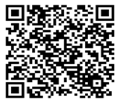 Чтобы мои уроки проходили эффективно, качественно, интересно я разработала для самоконтроля таблицу результатов самооценки. На каждом уроке учащиеся после каждого этапа урока оценивают свою деятельность. Приём «Инсерт».  Если обучающимся все было понятно они ставит знак «+», если не понятно знак «-», если были вопросы знак «?». Таблицу результатов самооценки ребята используют и при работе с текстом. В конце урока ребята считают плюсы, характеризует свою работу на уроке, ставят себе отметку. На своих уроках я использую рефлексивный экран, который разработала сама. Учащиеся выбирают стикер того цвета, который соответствует результату их деятельности на уроке. Они выходят к доске приклеивают стикер и проговаривают вслух свой результат. Другой вид рефлексивного экрана – это раскраска. Обучающиеся выходят к стенду с любимыми сказочными героями, предметами, растениями и раскрашивают картинки тем цветом, который соответствует результату их деятельности на уроке. Ребята очень трепетно подходят к оцениванию своей деятельности. В такие  моменты я получаю  хорошее настроение, вдохновение .Комфортная среда, в которой ученики доверяют учителю и друг другу, способствует проявлению их лучших положительных качеств. Кроме того, поведение учителя, его взаимодействие с учениками служит для них определенной моделью, которую большинство из них копируют.                                                                           	     	Все это меня очень вдохновляет, поднимает настроение и стимул продолжать свое любимое дело. Любовь к предмету и учителю ребята проявляют своими методами и способами. Очень приятно осознавать, что обучающие тебя любят, ценят и с удовольствием изучают твой предмет, а также достигают желаемых результатов.Подводя итоги, следует сказать, что задачи решены в полном объёме, цель достигнута. Дети с огромным удовольствием посещают мои уроки английского языка и выполняют все задания. Обучающие применяют свои знания на практике, участвуют в научно-практических конференциях, во всероссийских олимпиадах, достигают отличных результатов. К. Д. Ушинский сказал, что «Ребенок устает не от деятельности, а от односторонности и однообразия…", поэтому нужно не останавливаться создавать новое и применять на практике. 